Name: Harshita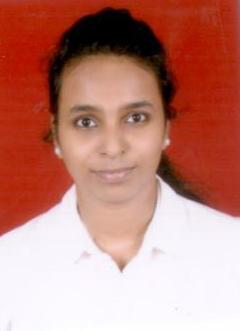 Harshita.365954@2freemail.com  My name is Harshita. I have just completed my  MBA and PGPM in Marketing as my specialization.My objective is to be an astute learner and the best performer in the organization. So that I can build an innovative career in the  esteemed organization by using my skills and other significant talents.Company Name:   ADORA GIFTS PVT LTDDuration:                4 monthsDesignation:          International Sales & MarketingKey Responsibility Areas:Handled online International sales and marketing efforts of our company.Promoted products in International markets through  B2B portals, along with team members and through email marketing and internet marketing.Achieved quarterly sales targets set by the company To keep track of all business emails and to follow up with the clients from inquiry to order and delivery to feedback.Company Name: DIALHEALTH PVT.LTDDuration: 2 monthsDesignation: Marketing InternKey Responsibility Areas:Data CollectionData ManagementHandling purchase and sales recordsStock AuditField WorkHandling ProjectsOrganized events at college levelParticipated in Polio awareness Program of Rotary Club.Achieved 'B' Certificate in NCC (National Cadet Corps, 3rd Maharashtra battalion )Attended a conference on ‘International Research conference on Retail a great success”Attended a seminar on “Failure a stepping stone to success”Attended a conference on “Building the winning attitude”Participated in “NATIONWIDE CANCER CONTROL PROGRAMME” National Certificate in ‘MODULAR EMPLOYABLE SKILLS”Basic knowledge of computers,Microsoft office - MS Word, MS Excel, MS PowerPointKnowledge of Internet ApplicationTravellingDancingListening MusicEvent organizingSocial servicePROFILEEDUCATIONAL  QUALIFICATIONSQUALIFICATIONYEAR OFPASSINGSCHOOL/COLLEGEUNIVERSITY/BOARDM.B.A + PGPMPursuing (2015-2017 June)FOSTIIMA Business SchoolPondicherry UniversityBachelor of Management studies2014-2015Bunts Sangha CollegeMumbai UniversityH.S.C2011-2012M.L Dahanukar college of commerceMumbai UniversityS.S.C2009-2010Cardinal Gracious High SchoolMaharashtra State Board1 ) INTERNSHIP2 ) INTERNSHIPACHIEVEMENTS & AWARDSSKILLSINTRESTS 